	Conselho	Municipal	dos	Direitos	da	Criança	e	do Adolescente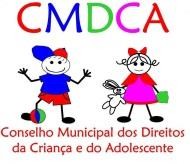 CAPACITAÇÃO AOS CANDIDATOS A CONSELHEIROS TUTELARES DE ANCHIETATEMÁTICA:-Estatuto dos Direitos da Criança e Adolescente-Sistema de Garantia de DireitosMINISTRANTES:Fabiana Gusen Muller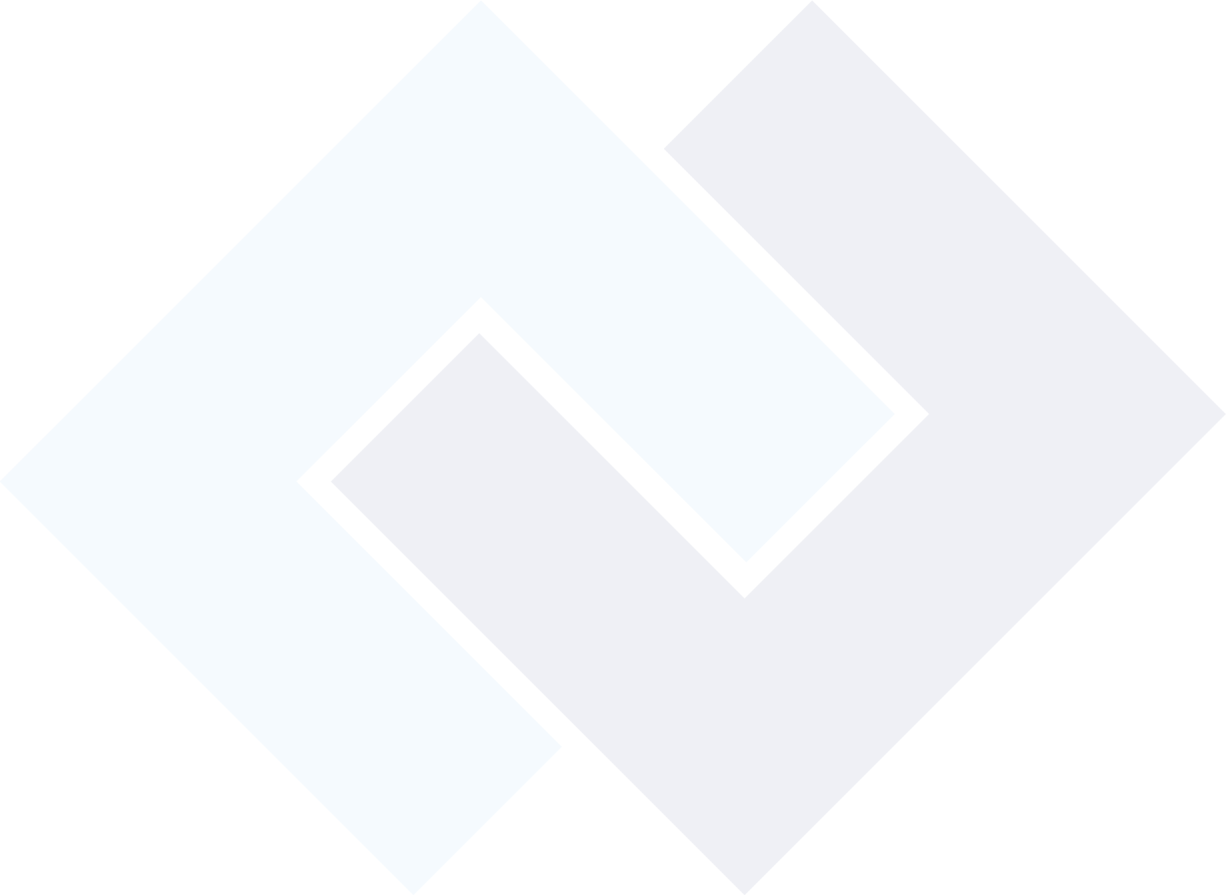 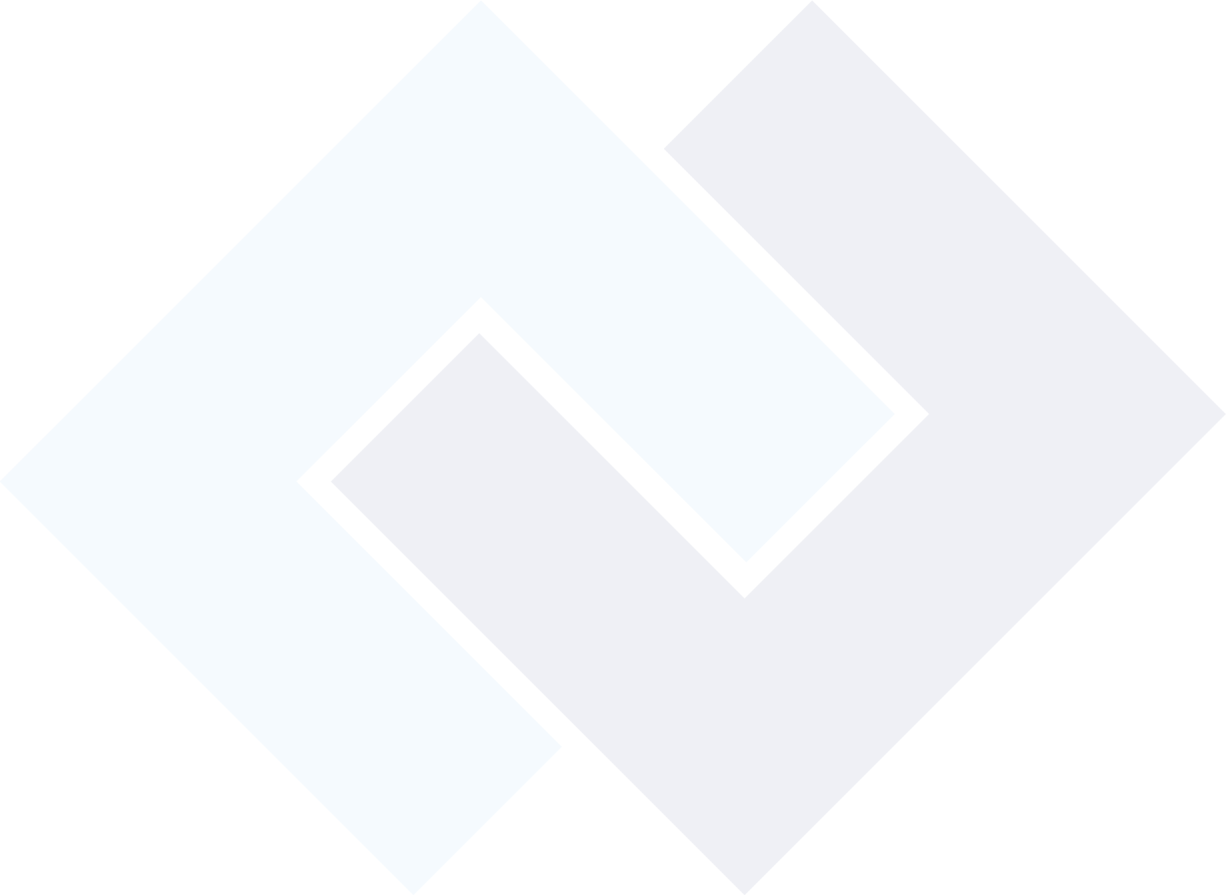 Realização: Conselho Municipal dos Direitos da Criança e do Adolescente de Anchieta